О внесении измененийв постановление Администрации города Когалыма от 16.12.2022 №2926В соответствии с Федеральным законом от 06.10.2003 №131-ФЗ «Об общих принципах организации местного самоуправления в Российской Федерации», от 08.11.2007 №257-ФЗ «Об автомобильных дорогах и о дорожной деятельности в Российской Федерации и о внесении изменений в отдельные законодательные акты Российской Федерации», в соответствии с Уставом города Когалыма, Уставом муниципального казенного учреждения «Управление капитального строительства и жилищно-коммунального комплекса города Когалыма», утвержденным приказом комитета по управлению муниципальным имуществом Администрации города Когалыма   от 27.04.2023 №174-И:1. В постановление Администрации города Когалыма от 16.12.2022 №2926 «О создании комиссии по обследованию условий зимнего содержания автомобильных дорог общего пользования местного значения города Когалыма» (далее – постановление) внести следующие изменения:1.1. в подпункте 1.3. раздела 1 приложения 1 к постановлению слова ««Управление жилищно-коммунального хозяйства города Когалыма»» заменить словами ««Управление капитального строительства и жилищно-коммунального комплекса города Когалыма»».1.2. приложение 2 к постановлению изложить в редакции согласно приложению к настоящему постановлению.2. Опубликовать настоящее постановление и приложение к нему в газете «Когалымский вестник» и сетевом издании «Когалымский вестник»: KOGVESTI.RU (приложение в печатном издании не приводится). Разместить настоящее постановление и приложение к нему на официальном сайте Администрации города Когалыма в информационно-телекоммуникационной сети Интернет (www.admkogalym.ru).3. Контроль за выполнением настоящего постановления возложить на заместителя главы города Когалыма А.А.Морозова.Приложение 1к постановлению Администрациигорода КогалымаСостав комиссиипо обследованию условий зимнего содержания автомобильных дорог общего пользования местного значения города Когалыма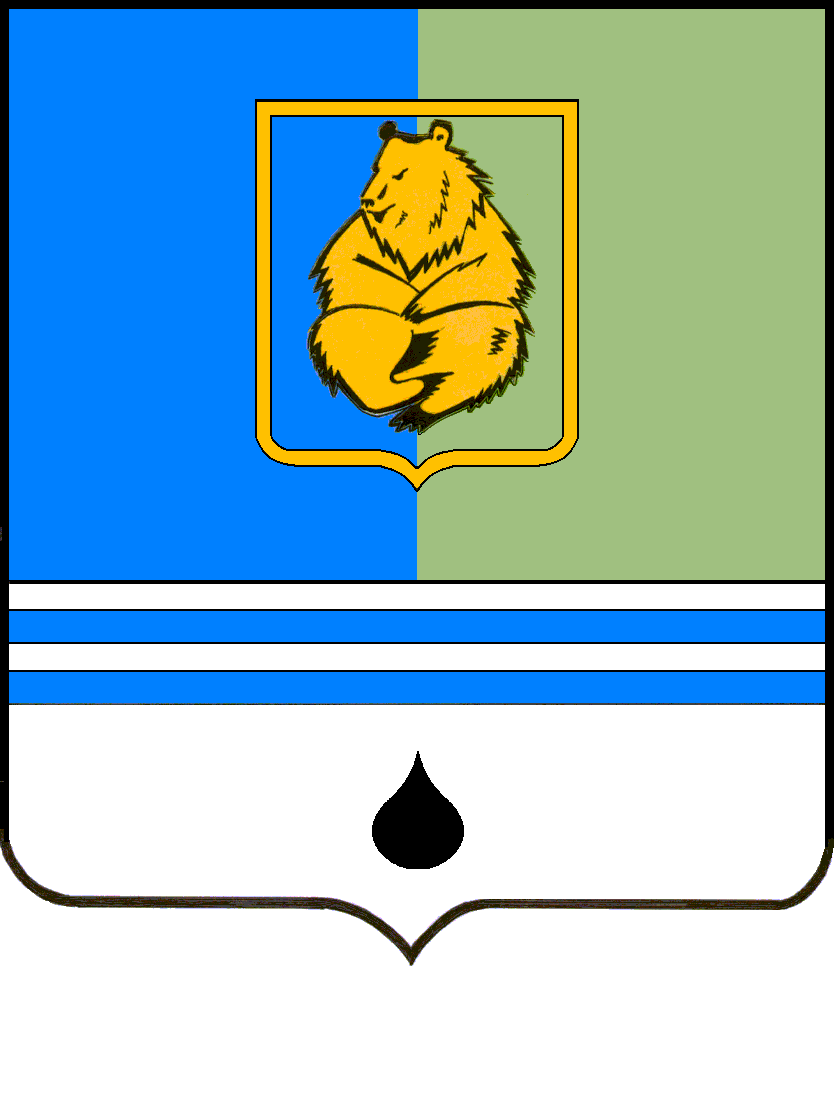 ПОСТАНОВЛЕНИЕАДМИНИСТРАЦИИ ГОРОДА КОГАЛЫМАХанты-Мансийского автономного округа - ЮгрыПОСТАНОВЛЕНИЕАДМИНИСТРАЦИИ ГОРОДА КОГАЛЫМАХанты-Мансийского автономного округа - ЮгрыПОСТАНОВЛЕНИЕАДМИНИСТРАЦИИ ГОРОДА КОГАЛЫМАХанты-Мансийского автономного округа - ЮгрыПОСТАНОВЛЕНИЕАДМИНИСТРАЦИИ ГОРОДА КОГАЛЫМАХанты-Мансийского автономного округа - Югрыот [Дата документа]от [Дата документа]№ [Номер документа]№ [Номер документа]от [Дата документа] № [Номер документа]Председатель комиссии-Директор муниципального казенного учреждения «Управление капитального строительства и жилищно-коммунального комплекса города Когалыма»;Секретарь комиссии-ведущий инженер отдела дорожной инфраструктуры, транспорта, безопасности дорожного движения муниципального казенного учреждения «Управление капитального строительства и жилищно-коммунального комплекса города Когалыма»;Члены комиссии-специалист-эксперт отдела муниципального контроля Администрации города Когалыма;-главный специалист дорожно-ремонтной службы муниципального бюджетного учреждения «Коммунспецавтотехника»;-представитель ОГИБДД ОМВД России по городу Когалыму (по согласованию);-представитель Общественного совета по вопросам жилищно-коммунального хозяйства при Администрации города (по согласованию). 